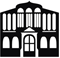 Муниципальное бюджетное учреждение дополнительного образования "Дворец детского (юношеского) творчества им. В.П.Чкалова"(МБУ ДО "ДДТ им. В.П.Чкалова")Пискунова ул., д. 39, Нижний Новгород, 603005 Тел./ факс (831) 436-45-23, 436-60-02ОКПО 55866034, ОГРН 1035205391319, ИНН 5260110678___от 14.09.2017____ № __494__                                   На № ___________  от _________                                                   О работе ОЗПМ, Студии"Лоскутное шитьё"В целях повышения профессионального мастерства педагогов в области технологий художественной обработки текстильных материалов МБУ ДО "Дворец детского (юношеского) творчества им. В.П.Чкалова" организует: Очно-заочные педагогические мастерские "Лоскутное шитьё" (далее – ОЗПМ). ОЗПМ является профессиональным объединением педагогов дополнительного образования, учителей технологии образовательных учреждений г. Н. Новгорода. График проведения занятий ОЗПМ представлен в Приложении 1;Студию "Лоскутное шитьё" (далее – Студия). Студия является профессиональным объединением педагогов, владеющих технологиями лоскутного шитья. График проведения мастер-классов Студии представлен в Приложении 2.Положения об ОЗПМ и Студии размещены на сайте Дворца ddt-chkalov.ru.Для участия в занятиях ОЗПМ и Студии необходимо подать заявку до 20.09.2016 в электронном виде по адресу dpt-chkalov@mail.ru или по тел. 436-97-89, 8.9056698270, или в группе ВК "Дворец детского творчества имени В.П. Чкалова" (ddt-chkalov.ru) на странице "Студия лоскутного шитья".Директор Дворца							              Н.В. ПановаЦветкова Е.С.436 97 89, 8.9056698270Приложение 1к информационному письму МБУ ДО "ДДТ им В.П.Чкалова" от   14.09.2017    №   494 График проведения занятий ОЗПМПриложение 2к информационному письму МБУ ДО "ДДТ им В.П.Чкалова" от  14.09.2017    №   494График проведения мастер-классов СтудииДатаТема 21.09.1711.00Организационное занятие. Основы цветоведения. Последовательность изготовления лоскутной работы. 05.10.17Основы геометрической композиции. Традиционные лоскутные изделия. Модификация традиционных узоров. Арт-квилт. 19.10.17Построение и сборка мозаичных узоров с применением простой прямоугольной сетки.02.11.17Шитьё по кальке, крэйзи.16.11.17Шитьё из полос.30.11.17Узоры, выполняемые по радиальной сетке. Выполнение узоров с преодолением тупого угла.14.12.17Узоры из деталей с закруглёнными срезами.21.12.17Стёжка: ручная, машинная. 18.01.18Сборка коллективных работ. Обработка края. Подготовка к экспонированию.01.02.18Объёмные лоскутные элементы.15.02.18Создание декоративных поверхностей.01.03.18Аппликация.15.03.18Витраж.29.03.18Оригами.12.04.18Шитьё на шаблонах.26.04.18Ускоренные технологии раскроя и сшивания.10.05.18Применение элементов лоскутного шитья в интерьере, одежде, аксессуарах.24.05.18Итоговое занятие. Методика организации и проведения выставки декоративно-прикладного творчества.ДатаТема мастер-классаФИО педагогаОбразовательное учреждение, адрес проведения мастер-класса21.09.17Организационное собраниеЦветкова Е.С.МБУ ДО "ДДТ им. В.П.Чкалова", ул. Пискунова, 3928.09 – 21.12Свободно-ходовая стёжка Доценко Юлия Михайловна"Солнечная студия", Печерский съезд, 22 офис 711.01.18Лоскутное шитьё в японском стилеЦветкова Е.С.МБУ ДО "ДДТ им. В.П.Чкалова", ул. Пискунова, 3925.01.18Объёмные элементы в ЛШМоисеева И.В.МБОУ "Школа №99", Ленинский район, ул. Гвоздильная, 908.02.18Оригами из тканиСвяткина Н.А.МБОУ "Школа №179", ул. Сазанова, 10а22.02.18Разрезалки Баландина Н.Ф.МКОУ "Школа-интернат №162", Ст. Производственников, 13а22.03.18Двустороннее шитьёШишлина О.В.МКОУ "Школа-интернат №162", Ст. Производственников, 13а05.04.18Барджелло в кругеВерба С.В.МАОУ "Школа №151", ул. Бориса Панина, 819.04.18Якутская сборка из драпаРыжова Н.М.МКОУ "Школа-интернат №95", ул. Мануфактурная, 1503.05.18PojagiРябчун Т.Ю.МБОУ "Школа №41", ул. Сергея Есенина, 11а17.05.18Лоскутные мячикиМаркелова О.Н.МБУ ДО "ДДТ им. В.П.Чкалова", ул. Пискунова, 3931.05.18Заключительное занятиеЦветкова Е.С.МБУ ДО "ДДТ им. В.П.Чкалова", ул. Пискунова, 39